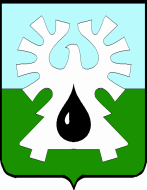 ГОРОДСКОЙ ОКРУГ УРАЙХАНТЫ-МАНСИЙСКОГО АВТОНОМНОГО ОКРУГА – ЮГРЫДУМА ГОРОДА УРАЙЗаседания постоянных комиссий:1.по Регламенту,                  -       18.10.2022г. в 14-15 час. в 405 каб;вопросам депутатской деятельности, этики и наградам   ПРОЕКТ ПОВЕСТКИТРИНАДЦАТОГО ЗАСЕДАНИЯ ДУМЫ ГОРОДА УРАЙ СЕДЬМОГО СОЗЫВА27 октября  2022 года                                                                               09-00 час. в конференц-зале 628285, микрорайон 2, дом 60 ,г. Урай, 	Ханты-Мансийский автономный округ-Югра,Тюменская область                           тел. (34676) 2-23-81                          E- mail: duma@uray.ru2. по социальной политике -19.10.2022г.  в 14-15 час. в конференц-зале;3. по вопросам местного самоуправления -20.10.2022г. в 14-15 час. в конференц-зале;4. по бюджету -21.10.2022г. в 14-15 час. в конференц-зале. Совещание депутатов Думы города Урай-24.10.2022г. в 14-15 час. в конференц-зале. №№п/пНаименование вопросаКурирующая постояннаякомиссияОтчет о выполнении работ по ремонту городских автомобильных дорог, тротуаров и межквартальных проездов.Докладчик: Покровский Вячеслав Владимирович, начальник отдела дорожного хозяйства и транспорта администрации города Урай. по вопросам местного самоуправления О выполнении рекомендации Думы города Урай от 23.06.2022 по обустройству грунтовых дорог в районах индивидуальной жилищной застройки.Докладчик: Покровский Вячеслав Владимирович, начальник отдела дорожного хозяйства и транспорта администрации города Урай.по вопросам местного самоуправленияО выполнении рекомендации Думы города Урай от 25.06.2020г. об установке светофора на пересечении улиц Шаимская, Южная.Докладчик:   Покровский Вячеслав Владимирович, начальник отдела дорожного хозяйства и транспорта администрации города Урай.по вопросам местного самоуправленияО реализации мер социальной поддержки маломобильных граждан, людей с ограниченными возможностями здоровья, многодетных семей, усыновленных детей, детей, находящихся под опекой и попечительством, малоимущих граждан. Докладчик:   Неводничкова Марина Александровна,начальник Управления социальной защиты населения по городу Ураю  Департамента социального развитияХанты-Мансийского автономного округа – Югры.по социальной политикеО выполнении администрацией города Урай  порядка материально-технического и организационного обеспечения деятельности органов местного самоуправления (МКУ Центр бухгалтерского учета города Урай», МКУ «Управление МТО города Урай»).Докладчики: 1) Погадаева Елена Михайловна,  директор муниципального казенного учреждения «Центр бухгалтерского учета города Урай»;2) Громов Виталий Рудольфович, директор МКУ «УМТО города Урай»по вопросам местного самоуправленияО внесении изменения в решение Думы города Урай «Об утверждении Правил благоустройства территории города Урай».Докладчик:  Фильченко Людмила Васильевна, директор МКУ «Управление градостроительства, землепользования и природопользования города Урай».по вопросам местного самоуправленияО внесении изменений в решения Думы города Урай по вопросам пенсионного обеспечения лиц, замещавших должности муниципальной службы города Урай, и лиц, замещавших муниципальные должности в городе Урай.Докладчик: Наумова Наталья Валентиновна, специалист-эксперт аппарата Думы города Урай.по вопросам местного самоуправленияОб ответе главы города на депутатский запрос.Докладчик: Величко Александр Витальевич, председатель Думы города Урай седьмого созыва.О награждении Благодарственным письмом Думы города Урай. Докладчик: Павликов Дмитрий Николаевич,  председатель комиссии по Регламенту, вопросам депутатской деятельности, этики и наградам.по Регламенту, вопросам депутатской деятельности, этики и наградамРазное.